ПРОЄКТ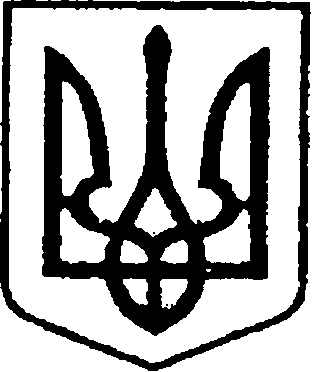 УКРАЇНАЧЕРНІГІВСЬКА ОБЛАСТЬН І Ж И Н С Ь К А    М І С Ь К А    Р А Д А____ сесія VII скликанняР І Ш Е Н Н Явід     червня 2020 р.                               м. Ніжин	                            №           /2020Про внесення змін до пункту 6 рішення Ніжинської міської ради VII скликання«Про умови оплати праці міського голови м. Ніжина Лінника А. В.» від 24 листопада 2015 року №5-2/2015 Відповідно до статей 26, 59, 73 Закону України «Про місцеве самоврядування в Україні», статей 10, 14, 15, 21 Закону України «Про службу                 в органах місцевого самоврядування», постанови Кабінету Міністрів України                 від 09.03.2006 р. №268 «Про упорядкування структури та умов оплати праці працівників апарату органів виконавчої влади, органів прокуратури, судів та інших органів» (із змінами), Регламенту Ніжинської міської ради Чернігівської області VII скликання, затвердженого рішенням Ніжинської міської ради Чернігівської області VII cкликання від 24 листопада 2015 року №1-2/2015                    (із змінами), міська рада вирішила:          1.Внести зміни до пункту 6 рішення Ніжинської міської ради                        VІІ скликання від 24 листопада 2015 року №5-2/2015 «Про умови оплати праці міського голови м. Ніжина Лінника А. В.» та викласти його в наступній редакції: 	 «6.Щомісяця, з 03 червня 2020 року, преміювати міського голову міста Ніжина Лінника А. В. відповідно до його особистого вкладу в загальні результати роботи виконавчих органів міської ради, виконавчих органів виконавчого комітету міської ради у розмірі 50% посадового окладу міського голови,                          з урахуванням надбавок за виконання особливо важливої роботи, ранг посадової особи місцевого самоврядування, вислуги років та надбавки за роботу                                          з інформацією, що має ступінь секретності «Таємно».           2.Виплати, вказані у пункті 1 цього рішення здійснювати у межах затверджених міською радою видатків на оплату праці за наявності коштів, передбачених на такі виплати.          3.Секретарю Ніжинської міської ради Салогубу В. В. забезпечити оприлюднення цього рішення протягом п’яти робочих днів з дня його прийняття шляхом розміщення на офіційному сайті Ніжинської міської ради.          4.Організацію виконання цього рішення покласти на керуючого справами  виконавчого комітету Ніжинської міської ради Чернігівської області                  Колесника С. О.          5.Контроль за виконанням рішення покласти на постійну комісію міської ради з питань регламенту, депутатської діяльності та етики, законності, правопорядку, антикорупційної політики, свободи слова та зв’язків                                    з громадськістю (голова комісії – Щербак О. В.).   Міський голова 			                                                                       А. В. ЛінникПодає:Секретар міської ради                                                                                В. В. СалогубПогоджують:Начальник відділу юридично-кадровогозабезпечення   апарату виконавчогокомітету міської ради                                                                                       В. О. ЛегаНачальник фінансовогоуправління міської ради                                                                        Л. В. ПисаренкоНачальник відділу бухгалтерського обліку апарату виконавчого комітету Ніжинської міської ради – головний бухгалтер           виконавчого комітету міської ради                                                       Н. Є. ЄфіменкоГолова постійної комісії міської радиз питань регламенту, депутатської діяльності та етики, законності, правопорядку, антикорупційної політики,свободи слова та зв’язків з громадськістю                                              О. В. Щербак Голова постійної комісії міської радиз питань соціально – економічного розвитку міста, підприємницької діяльності, дерегуляції, фінансів та бюджету                                                           В. Х. МамедовПояснювальна запискадо проєкту рішення Ніжинської міської ради VII скликання«Про внесення змін до пункту 6 рішення Ніжинської міської ради VII скликання «Про умови оплати праці міського голови м. НіжинаЛінника А. В.» від 24 листопада 2015 року №5-2/2015»Проєкт рішення міської ради, що вноситься на розгляд засідання Ніжинської міської ради Чернігівської області VII скликання, розроблений                 на виконання постанови Кабінету Міністрів України від 09.03.2006 р. №268                                         «Про упорядкування структури та умов оплати праці працівників апарату органів виконавчої влади, органів прокуратури, судів та інших органів»                  (в редакції постанови Кабінету Міністрів України від 03.06.2020 р. №441 «Про внесення змін у додатки до постанови Кабінету Міністрів України                від 09 березня 2006 року №268»), з метою приведення у відповідність               до меж видатків на оплату праці працівників (посадових осіб місцевого самоврядування та робітників), передбачених у кошторисі виконавчого комітету Ніжинської міської ради Чернігівської області, затвердженого  Ніжинською міською радою Чернігівської області на поточний бюджетний рік.	Проєкт рішення відповідає вимогам Конституції України, Законів України «Про місцеве самоврядування в Україні», «Про службу в органах місцевого самоврядування» та постанови Кабінету Міністрів України постанови Кабінету Міністрів України від 09.03.2006 р. № 268                                «Про упорядкування структури та умов оплати праці працівників апарату органів виконавчої влади, органів прокуратури, судів та інших органів»                (із змінами).Секретар міської ради                                                                        В. В. Салогуб  